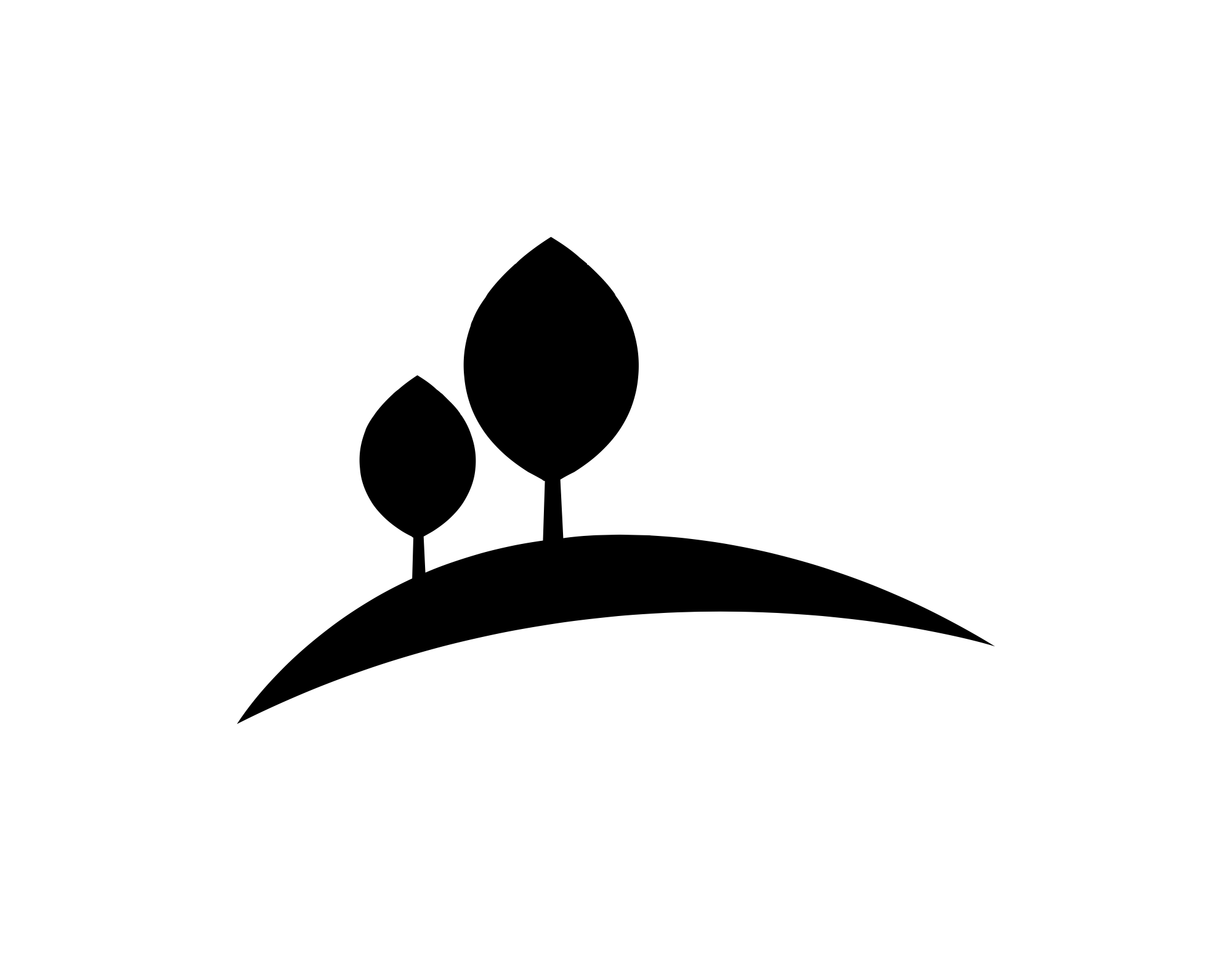 Bridge MeadowsFOREST SCHOOLHoliday programme - TestimonialsFeedback from Pilot programme - April 2018;Really sorry to miss it this morning but Stephanie says the kids had a ball! Could we sign up for the 4 weeks?***To Helen, Andy and your 4 wonderful helpers,Thank you so much for a fantastic morning at forest school. We’ve never been to a forest school before but sure they can’t get much better than that!!I was really impressed with how involved the children (and parents!) were able to get with the donkeys and the freedom to experiment with all the tools- fantastic skills to build. I thought there were the perfect amount of children in the group as well. Please let us know if you decide to run any future weekday sessions or one off’s at weekends as we would love to come again!! ***What a wonderful morning! Helen, Andy and all the helpers (plus of course the stars of the show - the donkeys) - thank you so very much for such a fabulous time! ….The children were kept so entertained and there was structure yet it was relaxed. You'd thought of every detail. I can't think of anything more you could do to improve the sessions but if I do have any ideas I will be sure to let you know. We would love to carry on with your four spring sessions so hope we're on the list for those!  ***We just wanted to say thank you so very much for this morning... the children and I all had such a great time with you. We loved the structure, the activities and all the details that you'd gone to with the fire circle and the yurt... it was a perfect morning….We'd love to attend the April/May sessions please.